АДМИНИСТРАЦИЯ МОГОЧИНСКОГО СЕЛЬСКОГО ПОСЕЛЕНИЯМОЛЧАНОВСКИЙ РАЙОН, ТОМСКАЯ ОБЛАСТЬПОСТАНОВЛЕНИЕ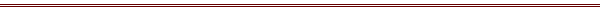 05 сентября 2017 года								  	    № 106В соответствии со статьи 33 Федерального закона от 06 октября 2003 года № 131-Ф3 «Об общих принципах организации местного самоуправления в Российской Федерации»,ПОСТАНОВЛЯЕТ:Определить специально отведенные места, перечень помещений  для проведения встреч депутатов с избирателями (Приложение №1).Утвердить Порядок предоставления помещений для проведения встреч депутатов с избирателями (Приложение №2).Настоящее постановление подлежит опубликованию в печатном издании «Информационный бюллетень» и размещению в сети «Интернет» на официальном сайте муниципального образования «Могочинское сельское поселение» по адресу (http://www.mogochino.ru/).Контроль над исполнением настоящего постановления оставляю за собой. Глава Могочинского сельского поселения						А.В. Детлукова		 Приложение 1 к Постановлению Главы Могочинского сельского поселения от 05.09.2017 № 106Перечень помещений, предоставляемых для проведения встреч депутатов с избирателями на территории Могочинского сельского поселения Молчановского района Томской области1. - Помещение зала заседаний Администрации Могочинского сельского поселения Молчановского района Томской области, расположенное в здании по адресу: Томская область, Молчановский район, село Могочино, улица Заводская, дом 3.2. - Помещение зала заседаний Администрации села Сулзат Могочинского сельского поселения Молчановского района Томской области, расположенное в здании по адресу: Томская область, Молчановский район, село Сулзат, улица Клубная, дом 2.3. - Помещение зала заседаний Администрации села Игреково Могочинского сельского поселения Молчановского района Томской области, расположенное в здании по адресу: Томская область, Молчановский район, село Игреково, улица Заводская, дом 28.	Приложение 2 к Постановлению Главы Могочинского сельского поселения от 05.09.2017 № 106Порядок предоставления помещений, предоставляемых для проведения встреч депутатов с избирателями на территории Могочинского сельского поселения Молчановского района Томской областиПорядок предоставления помещений для проведения встреч депутатов с избирателями (далее – Порядок), определяет условия предоставления специально отведенных мест для проведения публичных мероприятий в форме  встреч депутатов различных уровней с избирателями в соответствии с ч. 5.3.  статьи 40 Федерального закона от 06.10.2003г. №131-ФЗ "Об общих принципах организации местного самоуправления в Российской Федерации".Администрация Могочинского сельского поселения Молчановского района Томской области (далее – администрация муниципального образования) предоставляет нежилое помещение, находящееся в муниципальной собственности, для проведения депутатом встреч с избирателями.Нежилое помещение предоставляется в безвозмездное пользование на основании распоряжения администрации муниципального образования на основании письменного обращения (заявления) депутата. Письменное обращение (заявление) депутата должно быть направлено в администрацию муниципального образования не позднее, чем за две недели до даты проведения  встречи. Нежилое помещение должно быть оборудовано средствами связи, необходимой мебелью и оргтехникой.Расходы за пользование депутатом нежилым помещением осуществляются из средств местного бюджета.Об определении специально отведенных мест, перечня помещений для проведения встреч депутатов с  избирателями и порядка предоставления помещений для проведения встреч